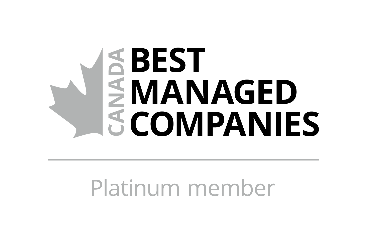 ProductionOxford Frozen Foods Limited, a member of the Oxford Food Group, is a vertically integrated wild blueberry company and a major producer of frozen carrot products and battered vegetables.  Oxford Frozen Foods Limited is a family owned business with an international reputation for quality in the frozen foods industry.With state of the art facilities and industry leading technology, Oxford Frozen Foods Limited offers a large scope of career opportunities along with comprehensive benefits and competitive wages.Oxford Frozen Foods Limited is searching for individuals to join their production team at our Appetizer facility. With the successful completion of a 3 month probation, wages starting at $14.93.Desired Qualities and Abilities:Task oriented Ability to prioritizeAbility to work independently and as a part of a teamTime managementGood communication and interpersonal skillsSecurity mindedMust be able to work rotating shiftsMust be able to work with products including but not limited to onions and wheat productsPlease forward your resume with a covering letter demonstrating how your skills and experience meet the above qualifications. Resumes should be faxed or e-mailed referencing “Production” to:Oxford Frozen Foods LimitedPO Box 220Oxford, NS    B0M 1P0Fax : 902-552-3016	Email:  resumes@oxfordfrozenfoods.comWe thank all applicants for their interest in this position.